Publicado en España el 30/11/2020 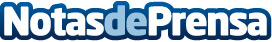 El futuro del retail: nuevas formas de consumo para un sector en proceso de transformaciónScotta 1985 plantea experiencias de compra premium y servicios de venta personalizada en sus puntos de ventaDatos de contacto:Bruno Fabra605 244 170Nota de prensa publicada en: https://www.notasdeprensa.es/el-futuro-del-retail-nuevas-formas-de-consumo Categorias: Moda Marketing Sociedad Consumo http://www.notasdeprensa.es